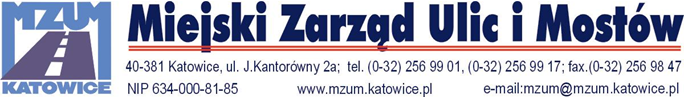 Katowice dnia 14.07.2021rINFORMACJA Z OTWARCIA OFERTDziałając na podstawie art. 222 ust. 5 ustawy z dnia 11 września 2019 r. Prawo zamówień publicznych Dz.U. 2019 poz. 2019 ze zm., zamawiający przekazuje informacje o nazwach albo imionach i nazwiskach oraz siedzibach lub miejscach prowadzonej działalności gospodarczej albo miejscach zamieszkania Wykonawców których oferty zostały otwarte a także cenach lub kosztach zawartych w ofertach w postępowaniu o udzielenie zamówienia publicznego pn.: MODERNIZACJA OŚWIETLENIA PODZIEMNEGO DWORCA AUTOBUSOWEGO. Nr sprawy: 17/VII/2021/WP.NrNazwa (firma) adres WykonawcyCena oferty (brutto)VOLTAR SYSTEM Sp. z o.o.ul. Oświęcimska 8243-100 Tychy121.448,97 zł.